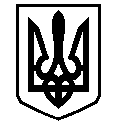 У К Р А Ї Н АВАСИЛІВСЬКА МІСЬКА РАДАЗАПОРІЗЬКОЇ ОБЛАСТІсьомого скликаннядев’ята  сесіяР І Ш Е Н Н Я  26 травня  2016                                                                                                                   № 11Про розгляд заяви ТОВ  «Запоріжспецтрансгаз» про припинення договору оренди   землі  для  обслуговування 67/100 частин комплексу будівель та споруд в м. Василівка, вул. Московська 57  Керуючись Законами України: «Про місцеве самоврядування в Україні», «Про оренду землі», «Про внесення змін до деяких законодавчих актів України щодо розмежування земель державної та комунальної власності», ст.12,141 Земельного кодексу України, розглянувши заяву ТОВ «Запоріжспецтрансгаз» про припинення дії договору оренди землі в зв’язку з відчуженням  комплексу будівель в м. Василівка, вул. Московська 57 на підставі договору купівлі-продажу від 04.04.2016 року, посвідченого приватним нотаріусом Запорізького міського нотаріального округу, Василівська міська радаВ И Р І Ш И Л А :1.Припинити   ТОВ «Запоріжспецтрансгаз» шляхом розірвання  договір  оренди землі в м. Василівка, вул. Московська 57,  площею 1,8783  га для обслуговування 67/100 частин комплексу будівель та споруд  (кадастровий номер земельної ділянки  2320910100:05:063:0055, що був укладений з Василівською міською радою 04.05.2005 року та зареєстрований у Василівському відділі Запорізької регіональної філії ДП «Центр державного земельного кадастру» 01.09.2005 року за № 040526600031.2. Зобов’язати ТОВ «Запоріжспецтрансгаз» в місячний термін укласти з Василівською міською радою угоду про дострокове розірвання договору оренди землі та зареєструвати відповідно до вимог Закону України «Про реєстрацію речових прав на нерухоме майно та їх обтяжень».3. Контроль за виконанням цього рішення покласти на  постійну комісію міської ради з питань земельних відносин та земельного кадастру, благоустрою міста та забезпечення екологічної безпеки життєдіяльності населенняМіський голова                                                                                                 Л.М. ЦибульнякАркуш погодження додається